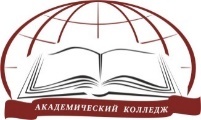 Частное профессиональное образовательное учреждение«Академический колледж»КУРСОВАЯ РАБОТАпо специальности 40.02.03 Право социального обеспеченияна тему:Министерство труда и социальной защиты населения Российской Федерации как гарант реализации социальной политики государстваИсполнительстудент группы КЮ–211/1___________ / Зарипова К.Р       Подпись                   Фамилия И.О. «___» ___________2023 г.Научный руководитель__________ Клюшина К.Г       Подпись                   Фамилия И.О. «___» ___________2023 г.Курсовая работа защищенас оценкой___________________«__» ____________2023 г.Челябинск, 2023  СодержаниеВведение………………………………………………………………….…3Понятие государственного регулирования социальной сферыОпределение, сущность и принципы социальной политики………9 Основные цели, направления и механизмы социальной политики государства…….Министерство труда и социальной защиты Российской Федерации…………………………………………………………………………3Роль министерства труда и социальной защиты населения РФ в реализации социальной политики……………………………………………….4Предложения по совершенствованию деятельности Министерства труда и социальной защиты РФ в сфере реализации социальной политики……………………………….…………………………………………..6Заключение…………………………………………………………..9ВведениеВ настоящее время медленно снижается численность людей с доходами ниже прожиточного минимума, усиливается дифференциация населения по доходам, повышается напряженность на рынке труда, растет задолженность по выплате заработной платы, пенсий и социальных пособий. Имеет место проблема с демографической ситуацией в стране, так как население Российской Федерации сокращается, существует проблема обеспечения населения жильем и повышения потребительских качеств жилой среды, снижается доступность бесплатной медицинской помощи и качество оказываемых услуг. Количество безработных с каждым днем увеличивается, система образования страны близка к состоянию общей стагнации, качество жизни россиян находится на низком уровне. Таким образом, социальная политика в России не эффективна.Все это делает актуальным и необходимым изучение социальной политики, особенно сейчас, в период экономического кризиса, и требует принятия адекватных мер путем реформирования общественной жизни, проведением эффективной социальной политики государства. Реформирование общественной жизни глубоко затрагивает не только механизм управления обществом, но и весь комплекс интересов личности, трудовых коллективов, классов, народностей, социальных и профессиональных групп и слоев населения.Социальная политика является частью общей политики государства, связанной с изменениями в социальной структуре, ростом благосостояния населения, улучшением качества жизни граждан, удовлетворением их духовных и материальных потребностей, улучшением образа жизни. Под социальной политикой государства понимают деятельность органов государственного управления, которая направлена на социальную сферу общества для увеличения уровня жизни населения и предоставления социальных услуг. Для реализации социальной политики государство прибегает к экономическим, административным, правовым, морально-этическим, идеологическим и административным инструментам. Именно сочетание таких факторов, как характер экономики, политический строй, культурные особенности общества формируют определенную модель социальной политики государства. Эффективность социальной политики напрямую связана с уровнем развития производительных сил и производственных отношений в государстве. Политические факторы очень часто являются одними из определяющих причин ее эффективности, в том числе настроем государства как субъекта политики, которое непосредственно осуществляет социальные мероприятия. Социальная политика в любом государстве должна являться одним из приоритетов работы каждого правительства. В Конституции Российской Федерации говорится, что Россия-это «социальное государство, политика которого направлена на создание условий, обеспечивающих достойную жизнь и свободное развитие человека». В России сегодня осознаны ее ключевые проблемы, на основе которых поставлены правильные цели и задачи реализации социальной политики. Однако сохраняется проблема достижения поставленных целей конкретными реформами и действиями. Ключевым органом, который реализует федеральную линию по регулированию социальной сферы, является Министерство труда и социальной защиты Российской Федерации. Целью работы является изучение особенностей деятельности Министерства труда и социальной защиты РФ как гаранта реализации социальной политики государства. Объект исследования – государственная социальная политика РФ. Предмет исследования – деятельность Министерства труда и социальной защиты Российской Федерации. Для достижения данной цели были поставлены следующие задачи:Изучить понятие, цели и задачи социальной политики государства.Определить направления социальной политики государства. Выявить актуальные проблемы реализации социальной политики государства.Рассмотреть правовые основы деятельности Министерства труда и социальной защиты населения Российской Федерации. Охарактеризовать роль Министерства труда и социальной защиты населения Российской Федерации в реализации социальной политики.Понятие государственного регулирования социальной сферыПод социальной сферой понимается совокупность отраслей национального хозяйства, создающих социальные блага в виде услуг образования, здравоохранения, культуры, туризма и пр.Всеобщая декларация прав человека 1948 г. утверждает, что «каждый человек имеет право на такой жизненный уровень, включая пищу, одежду, жилище, медицинский уход и необходимое социальное обслуживание, который необходим для поддержания здоровья его самого и его семьи; каждый человек имеет право на образование, труд и социальное обеспечение.При определении роли социальной сферы необходимо учитывать не только ее экономический, но и социальный эффект. Последний состоит в удовлетворении потребностей общества в важнейших социальных благах (образование, здравоохранение, культура), что оказывает огромное влияние на трудоспособность населения, его благосостояние, качество жизни, уровень квалификации, образования и пр.Количественное измерение социального эффекта сопряжено с большими трудностями. В некоторых случаях он может быть косвенно оценен через ущерб, возникающий у общества при слабом развитии отраслей социальной сферы или их отсутствии.Удовлетворение социальных потребностей сегодня решающим образом воздействует на состояние и экономическую эффективность производственной деятельности, ибо в производственном процессе участвуют более здоровые, высококвалифицированные работники.Статистика рассматривает следующие основные показатели состояния социальной сферы.1. Синтетические показатели уровня жизни:1.1. Показатели, характеризующие уровень удовлетворения потребностей, связанных с поддержанием жизни (рождаемость, смертность, естественный прирост).1.2. Показатели, характеризующие удовлетворение потребностей по защите здоровья (заболеваемость, число коек в больницах и пр.).1.3. Показатели удовлетворения потребностей в труде (уровень занятости населения).1.4. Показатели развития личности (образование, культура).1.5. Показатели состояния окружающей среды.1.6. Показатели обеспеченности жильем.1.7. Душевые показатели валового национального и внутреннего продукта, национального дохода.2. Натуральные показатели потребления материальных благ (имущество, питание, прожиточный минимум).3. Показатели распределения благосостояния:3.1. Номинальные доходы (часть национального дохода, на которую население имеет права).3.2. Денежные доходы, облагаемые налогами.3.3. Натуральные доходы.3.4. Реальные доходы на душу населения.4. Индекс стоимости жизни.5. Численность и удельный вес населения за чертой бедности (с доходами ниже прожиточного минимума).6. Коэффициент бедности — доля лиц с низкими доходами.Во всех странах Запада государство активно регулирует социальные процессы. При его прямом участии или контроле здесь в послевоенный период под воздействием примера СССР, созданы, достаточно эффективно функционируют и продолжают развиваться разветвленные системы социального страхования (пенсионного, медицинского и по безработице). Для этого им разрабатывается и реализуется социальная политика.Государственная социальная политика (национальная и региональная) связана с реализацией таких программ, как занятость, помощь отдельным социальным группам, обеспечение доступности и равных возможностей граждан в социальной сфере (образование, здравоохранение, культура), социального страхования. Ее проведение требует значительных материальных ресурсов и развитой инфраструктуры. О результатах социальной политики можно судить по уровню и качеству жизни населения.Эффективная социальная политика является важным элементом регулирования рыночной экономики. Наиболее активно она проводится в странах Западной Европы, где удельный вес расходов государственного бюджета на социальные нужды составляет 60—75 и более процентов (в Японии и США — 45—55%).В России финансирование отраслей социальной сферы осуществляется до сих пор по остаточному принципу, поэтому она отстает в своем развитии даже от большинства восточноевропейских государств. В условиях неблагоприятной экономической ситуации и невозможности выполнить в полной мере данные обещания, Правительство РФ в 2013—1916 гг. намерено значительно сократить расходы на здравоохранение и образование, чтобы уменьшить возможный дефицит государственного бюджета.Социальная политика складывается из двух базовых направлений: обеспечение достойного уровня и качества жизни населения и регулирование рынка труда.Определение, сущность и принципы социальной политикиРеформирование общественной жизни глубоко затрагивает не только механизм управления обществом, но и весь комплекс интересов личности, трудовых коллективов, классов, народностей, социальных и профессиональных групп и слоев населения. Среди факторов, способствующих гармонизации интересов личности и общества, гарантирующих защиту интересов человека, его прав и свобод, особое место принадлежит социальной политике государства и всей инфраструктуре социальной работы с различными группами населения. В диалектической взаимосвязи социальной политики и социальной работы легко обнаруживаются их общность и отличие, их значимость в реализации и удовлетворении потребностей и интересов людей.Что же понимается под политикой вообще и под социальной политикой в частности?Е.И. Холостова и А.С. Сорвина предлагают рассматривать политику как:- отношения между социальными группами, классами, государствами по поводу завоевания, сохранения и упрочнения власти;- система деятельности в различных областях общественной жизни: в сфере экономики, социальной сфере, духовной жизни, военной сфере и др.;- практическая деятельность по реализации политического курса, по достижению политических целей;- участие во властных отношениях граждан, политических деятелей, общественных организаций;- искусство работы с людьми, умение учитывать и выражать их интересы, возможности, психологические, и профессиональные, и иные качества.Центральным субъектом политики является государство. Неотъемлемый атрибут государства – власть, обеспечивающая ему возможность и способность оказывать определяющее воздействие и влияние на жизнедеятельность людей, на их поведение в обществе посредством авторитета, права, насилия.Любая общественная проблема приобретает или может приобрести политический характер, если ее решение затрагивает интересы больших социальных групп, классов и связано с использованием государственной власти.Важнейшим сущностным признаком политики является то, что она предстает как форма интеграции, обобщения интересов и воли социальных групп или общества в целом.Социальная политика – это составная часть внутренней политики государства, воплощенная в его социальных программах и практике, и регулирующая отношения в обществе в интересах и посредством интересов основных социальных групп населения .Любые социальные программы, как известно, являются лишь декларацией, если не подкреплены материально, не обеспечены экономически.В этом смысле социальная политика вторична относительно экономики, как по содержанию, так и по задачам, предпочтениям. Но это не означает второстепенности ее значимости и влияния на ход развития материальной и духовной культуры, ход общественного развития.В социальной сфере проявляются и оцениваются результаты экономической, хозяйственной деятельности общества, проверяются ее эффективность и способность удовлетворять интересы и потребности людей.В социальной сфере находит отражение и проявление степень гуманности политики государства, и чем она сильнее, тем наглядней гуманистическая сущность, гуманистический смысл направленности общественного развития.Наконец, без действенной социальной политики невозможна активизация инновационного, творческого начала в деятельности человека как главного и центрального элемента производительных сил общественного развития, хозяйственных успехов.Социальная политика основана на системе принципов, выражающих характер требований к ее содержанию, формам и методам разработки и реализации:гуманизм, социальная справедливость;системность, непрерывность, преемственность;сбалансированность целей и возможностей реализации социальной политики (как по времени, так и по необходимым ресурсам);открытость (свободное выражение суждений всех групп и слоев общества по вопросам социальной политики – наличие "обратной связи" органов управления с массами);демократизм выработки и реализации социальной политики (открытое обсуждение проектов крупных социально-политических решений, всестороннее выявление общественного мнения по основным вопросам социальных преобразований);действенный контроль общества над реализацией социальной политики;адресность мер по социальной защите населения, усиление социальной помощи социально уязвимым и малообеспеченным группам населения.Содержание социальной политики, ее цели и задачи раскрываются в системе функций – относительно самостоятельных, но тесно связанных видов политической деятельности.Важнейшими из них являются:выражение, защита, согласование интересов социальных групп и слоев общества, отдельных его членов;оптимальное разрешение общественных противоречий в социальной сфере, осуществление "диалога" между гражданами и государством;интеграция различных слоев населения, гармонизация их интересов, поддержание целостной общественной системы, стабильности и порядка;прогностическая;социальная защита населения;управление социальными процессами и др.С помощью функций обеспечивается главная задача социальной политики – гармонизация общественных отношений, осуществляется управление социальным развитием общества.Кроме этого, социальная политика направлена на решение следующих задач:1) стабилизация жизненного уровня населения и недопущение массовой бедности;2) сдерживание роста безработицы и материальная поддержка безработных, а также подготовка трудовых ресурсов такого размера и качества, которые соответствуют потребностям общественного производства;3) поддержание стабильного уровня реальных доходов населения путем проведения антиинфляционных мер и индексации доходов;4) развитие отраслей социальной сферы (образование, здравоохранение, жилищное хозяйство, культура и искусство).Предметом социальной политики государства выступают трудовые отношения, отношения в сфере науки, культуры, образования, здравоохранения, спорта. Эти отношения оказывают непосредственное воздействие на воспроизводство социальных (человеческих) ресурсов общества, качество жизни населения, его общественное поведение.Основные цели, направления и механизмы социальной политики государстваПрактика проведения социальной политики в развитых странах выработала несколько направлений в ее реализации. К ним относятся: социальная политика в сфере здравоохранения; социальная политика в сфере образования; социальное страхование; социальная защита работников; политика в области заработной платы; социальные меры на рынке труда; жилищная политика.Социальная политика в сфере здравоохранения. В сфере здравоохранения все более распространенной становится практика оплаты медицинских услуг. За последние годы каждой второй семье приходилось самостоятельно их оплачивать, речь идет не только о ставшей традиционной частной стоматологической практике, но и об оплате диагностических обследований, консультации врачей. Платное лечение носит принудительный характер: уровень благосостояния семей, вынужденных оплачивать медицинские услуги, не самый высокий, и в условиях, когда расширение масштабов платной медицины происходит на фоне падения доходов населения, многие отказываются от лечения по материальным причинам. За годы реформ лекарственные средства перестали быть дефицитными, но для многих они не доступны из-за высоких цен. Поэтому до 35 % больных вынуждены отказаться от покупки назначенных лекарств. Государство ввело льготы для бесплатного приобретения лекарств, но ввиду отсутствия финансового обеспечения это право для большинства "льготников" оказалось формальным. Ситуация ухудшается, что выражается в разрыве между официально провозглашенными государственными гарантиями предоставления медицинской помощи населению и реальным финансированием, в незавершенности реформ здравоохранения, неудовлетворительной координации всех структур, отвечающих за положение в этой сфере. В тоже время финансовое положение сферы здравоохранения лучше, чем образования и культуры. Одновременно доля средств населения в оплате медицинских услуг постоянно возрастает, на сегодняшний день она сравнялась с долей государства. Самая тяжелая ситуация с государственным финансированием – в малых городах и селах, где нет широкой налогооблагаемой базы.Из подобного положения существует два выхода: либо менять закрепленные в конституции гарантии предоставления бесплатной медицинской помощи, либо увеличить объемы финансирования. Исходя из этого, предлагается три варианта реформирования здравоохранения:- консервативный предлагает сохранение формально бесплатной медицины, свертывание системы обязательного медицинского страхования, частичное восстановление вертикали административного управления системой здравоохранения;- радикальный означает пересмотр государственных гарантий, окончательный переход к обязательному медицинскому страхованию, реструктуризации сети медицинских учреждений, по душевой налог с населения для обеспечения функционирования системы здравоохранения;- умеренный основан на сохранении формально бесплатной медицины, введении территориального планирования, снижение затрат в этой сфере. Предполагается официальный переход к согласованной долевой оплате медицинской помощи за счет средств бюджета и обязательного медицинского страхования на основе единых тарифов.Социальная политика в сфере образования.За последние десять лет в сфере образования произошли следующие изменения: изменился рынок труда – заказчик стал диктовать жесткие требования к выпускнику; все более активную роль начинают играть региональные и местные органы власти; происходит активная адаптация к новой обстановке самой системы образования.Позитивно то, что идет формирование новой законодательной базы, растет влияние региона, учитываются требования рынка труда. В тоже время на лицо явно недостаточное и не эффективное бюджетное финансирование, не однозначны последствия коммерциализации образования. Усиливается имущественное и региональное неравенство в доступе к образованию. Среди явно обозначившихся тенденций осознание населением важности образования. Увеличивается доля платного образования, население постепенно осознает его необходимость. Исходя из этого, реформа образования должна реально разделить бюджетные потоки – часть из них будет покрывать расходы на финансирование обязательных стандартов образования, другую необходимо отдать в руки населения, с тем, что бы семья сама выбирала для детей соответствующий уровень и качество образования. На платные образовательные услуги российские граждане тратят заметно меньше средств, чем на медицину. Тем не менее, 28 % семей платят за учебу детей, внося деньги за факультативы, дополнительные занятия. Доля населения, оплачивающая те или иные образовательные услуги (питание, текущий ремонт, охрана школы, индивидуальные занятия) повышается по мере роста урбанизации. Благодаря государственной поддержке более 30 % бедных семей бесплатно получают школьные учебники. Почти каждая пятая семья, где дети получают высшее образование в той или иной мере платят за него из личных средств. В целом 60 % семей, имеющих детей школьного возраста полагают, что не смогут оплатить обучение детей в вузе. Необходимо ввести государственный заказ на высшее образование путем предоставления грандов и образовательных кредитов, апробировать и широко внедрить систему общенационального тестирования.Социальное страхование – наиболее важная часть политики государства в социальной сфере. В процессе производства работники могут потерять (по ряду объективных причин, например, из-за травмы) возможность продолжать работу. При этом они лишаются источника дохода. Для решения возникшей в этом случае проблемы существует две возможности. Первая – выплата определенной суммы за причиненный ущерб. Однако единовременное пособие не дает ему возможности существовать длительное время. Следовательно, предпочтительнее второй путь: социальное страхование.Министерство труда и социальной защиты Российской ФедерацииМинистерство труда и социальной защиты Российской Федерации (Минтруд России) является федеральным органом исполнительной власти, осуществляющим функции по выработке и реализации государственной политики и нормативно-правовому регулированию в сфере демографии, труда, уровня жизни и доходов, оплаты труда, пенсионного обеспечения, включая негосударственное пенсионное обеспечение, социального страхования (за исключением обязательного медицинского страхования), включая вопросы тарифов по страховым взносам, условий и охраны труда, социального партнерства и трудовых отношений, занятости населения и безработицы, трудовой миграции, альтернативной гражданской службы, государственной гражданской службы, социальной защиты населения, в том числе социальной защиты семьи, женщин и детей, граждан пожилого возраста и ветеранов, граждан, пострадавших в результате чрезвычайных ситуаций, опеки и попечительства в отношении совершеннолетних недееспособных или не полностью дееспособных граждан, социального обслуживания населения, оказания протезно-ортопедической помощи, реабилитации инвалидов, проведения медико-социальной экспертизы, по разработке и организации внедрения и консультативно-методическому обеспечению мер, направленных на предупреждение коррупции в организациях, по контролю за выполнением этих мер, по методическому обеспечению мер, направленных на развитие муниципальной службы, а также по управлению государственным имуществом и оказанию государственных услуг в установленной сфере деятельности. Министерство труда и социальной защиты Российской Федерации осуществляет координацию и контроль деятельности находящейся в его ведении Федеральной службы по труду и занятости, осуществляет руководство и контроль деятельности подведомственных федеральных государственных учреждений, в том числе федеральных учреждений медико-социальной экспертизы, федеральных государственных унитарных предприятий, а также координацию деятельности Фонда пенсионного и социального страхования Российской Федерации.Министерство труда и социальной защиты Российской Федерации руководствуется в своей деятельности Конституцией Российской Федерации, федеральными конституционными законами, федеральными законами, актами Президента Российской Федерации и Правительства Российской Федерации, международными договорами Российской Федерации, а также настоящим Положением.Министерство труда и социальной защиты Российской Федерации осуществляет свою деятельность непосредственно через подведомственные Министерству организации во взаимодействии с другими федеральными органами исполнительной власти, органами исполнительной власти субъектов Российской Федерации, органами местного самоуправления, общественными объединениями и иными организациями.До 1996 года существовали:Министерство социальной защиты населения РФ, управления социальной защиты населения в регионах, отделы социальной защиты населения — в городах и районах,Министерство труда РФ и соответствующие отделы в регионах.В 1996 году Министерство социальной защиты населения РФ и Министерство труда РФ были объединены в Министерство труда и социального развития РФ, региональные службы также были объединены.В 2004 году Министерство труда и социального развития РФ было объединено с Министерством здравоохранения РФ в Министерство здравоохранения и социального развития РФ.Министерство здравоохранения и социального развития Российской Федерации было вновь разделено на Министерство здравоохранения Российской Федерации и Министерство труда и социальной защиты Российской Федерации указом президента Российской Федерации от 21 мая 2012 года № 636.Функции МинтрудаМинтруд имеет право осуществлять правовое регулирование в следующих областях[1]:качество и уровень жизнидоходы населениятрудоплата трудадемографияпенсионное обеспечение (включая негосударственное пенсионное обеспечение)социальное страхование (за исключением обязательного медицинского страхования)условия и охрана трудасоциальное партнёрство и трудовые отношениязанятость населения и безработицатрудовая миграцияальтернативная гражданская службагосударственная гражданская служба (кроме вопросов оплаты труда)социальное развитиесоциальная защита населения (в том числе социальной защиты семьи, женщин и детей, граждан пожилого возраста и ветеранов, граждан, пострадавших в результате чрезвычайных ситуаций)социальное обслуживание населенияопека и попечительство в отношении совершеннолетних недееспособных или не полностью дееспособных гражданОказание протезно-ортопедической помощиреабилитация инвалидовРоль министерства труда и социальной защиты населения РФ в реализации социальной политики.Главным принципом демократического общества является то, что каждый человек обязан обеспечивать себя сам. Но везде живут люди, которые в силу определённых причин не могут сами позаботиться о себе. Это может произойти в силу их старости, немощности вызванной болезнью, одинокие женщины, многодетные семьи, нетрудоспособные люди, которые нуждаются в лечении и уходе. Общество не может бросить их на произвол судьбы, а поэтому старается помочь и обеспечить их определёнными материальными благами. Для выполнения этих задач созданы и работают специальные государственные системы, ставящие своей основной задачей обеспечение материальными и иными социальными благами таких граждан. Каждый человек не должен забывать, что когда-нибудь он так же может оказаться в затруднительном положении, решению которого может помочь лишь общественная помощь.В результате реформ социально-трудовая сфера приобрела новое качество. Институциональные нововведения повлияли, во-первых, на возникновение принципиально новых сфер и видов деятельности и, во-вторых, на формирование новой структуры возможных источников доходов. Наиболее радикальным было правовое ирреальное оформление института частной собственности, следствием чего стало: становление и развития нового сектора экономики и соответственно создание новых рабочих мест; образование нового источника доходов - предпринимательского и дохода от собственности в самых разнообразных его видах.Множественность форм трудовой активности, особенно развитие индивидуальной трудовой деятельности, привело к возрастанию самозанятости населения. В связи либерализацией таможенной политики и правил торговли набольший размах получил так называемый “челночный” бизнес. Снятие ограничений на вторичную занятость также расширило спектр источников доходов.Политика искусственного поддержания сложившегося уровня занятости или медленные темпы роста безработицы, осуществляемая на основе применения льготных режимов кредитования и дотирование нерентабельных производств, неизбежно приводит к появлению и воспроизводству высокой латентной безработицы. В России наибольшее распространение получили две её формы: отправление работников в вынужденные неоплачиваемые (или частично оплачиваемые) отпуска и использование разнообразных режимов неполного рабочего времени.Существование большой скрытой безработицы обусловлено сознательным выбором на макроэкономическом уровне. Негативные экономические и социальные последствия этого феномена хорошо известны: консервация большого количества неэффективных рабочих мест, снижение реальных доходов формально занятого населения, ослабление стимулов к высокопроизводительному труду и т.п. Однако с точки зрения конкретных функций правительства при этом достигается ещё один, менее очевидный эффект: если в рамках сегодняшнего законодательства зарегистрированные безработные становятся объектом социальной защиты, то в результате сделанного выбора несколько миллионов формально занятых, но лишённых постоянного источника трудовых доходов людей оказываются за рамками системы социальной помощи и в принципе не являются объектом социальной политики государства.Зависимость сферы занятости от макроэкономической ситуации и изменением в структуре производства в экономике рыночного типа определяет подчинённое положение политики на рынке труда по отношению к политике финансово - экономических структур правительства России. Социальный его “блок" (включающий Министерство труда РФ, Федеральную службу занятости, Федеральную миграционную службу и т.д.) практически не обладает возможностями прямо влиять на масштабы занятости и безработицы. К его прерогативам относятся лишь нормативное обеспечение и оперативное регулирование конкретных процессов на рынке труда.Предложения по совершенствованию деятельности Министерства труда и социальной защиты РФ в сфере реализации социальной политикиКонцепция цифровой и функциональной трансформации социальной сферы, относящейся к сфере деятельности Министерства труда и социальной защиты Российской Федерации, на период до 2025 года (далее соответственно - Концепция, социальная сфера) определяет направления цифровой и функциональной трансформации социальной сферы и разработана для оптимизации деятельности государственных внебюджетных фондов (за исключением Федерального фонда обязательного медицинского страхования) и федеральных учреждений медико-социальной экспертизы, а также для совершенствования процессов предоставления мер социальной поддержки на федеральном, региональном и муниципальном уровнях на базе цифровых технологий.Концепция разработана для достижения следующих основных целей:повышение адресности и эффективности предоставления мер социальной поддержки на федеральном, региональном и муниципальном уровнях;повышение эффективности использования средств бюджетов различных уровней на предоставление мер социальной поддержки гражданам Российской Федерации;оптимизация взаимодействия с гражданами при получении ими мер социальной поддержки, в том числе сроков их получения, состава представляемых документов;
оптимизация процессов предоставления государственных услуг Пенсионного фонда Российской Федерации и Фонда социального страхования Российской Федерации;оптимизация взаимодействия с гражданами при проведении медико-социальной экспертизы;снижение административной нагрузки на страхователей (юридических лиц), оптимизация процессов их взаимодействия с Пенсионным фондом Российской Федерации и Фондом социального страхования Российской Федерации;снижение издержек на осуществление функций, оказание государственных услуг и повышение эффективности основных и обеспечивающих процессов, в том числе расходов в сфере информационных технологий, федеральных органов исполнительной власти, органов исполнительной власти субъектов Российской Федерации, органов местного самоуправления;снижение расходов бюджетов субъектов Российской Федерации и муниципальных образований на осуществление процессов предоставления мер социальной поддержки;оптимизация организационных структур государственных внебюджетных фондов (за исключением Федерального фонда обязательного медицинского страхования), а также осуществляемых ими функций.Концепция содержит краткий анализ текущего состояния информатизации Пенсионного фонда Российской Федерации, Фонда социального страхования Российской Федерации и федеральных учреждений медико-социальной экспертизы, определяет цели и задачи, актуальность ее цифровой трансформации, устанавливает принципы и подходы, направления и мероприятия цифровизации, ожидаемые результаты.
Концепция предполагает цифровую трансформацию посредством глубокой реорганизации и реинжиниринга функциональных процессов с широким применением цифровых инструментов в качестве механизмов исполнения процессов.Министерством труда и социальной защиты Российской Федерации в настоящее время в рамках координации деятельности Пенсионного фонда Российской Федерации и Фонда социального страхования Российской Федерации, координации и контроля деятельности федеральных учреждений медико-социальной экспертизы осуществляются информационно-технологические мероприятия по совершенствованию процессов в сфере соответствующей государственной политики. При этом принятие Концепции необходимо для утверждения мероприятий, требующих совместной межведомственной реализации в течение продолжительного периода.В 2020 году Министерством труда и социальной защиты Российской Федерации совместно с Пенсионным фондом Российской Федерации, Фондом социального страхования Российской Федерации и федеральными учреждениями медико-социальной экспертизы реализовано значительное количество проектов в сфере информационных технологий в рамках оказываемых услуг и осуществляемых функций, в том числе:реализация ведения сведений о трудовой деятельности ("электронная трудовая книжка"). С 1 января 2020 г. работодатели представляют в Пенсионный фонд Российской Федерации сведения о трудовой деятельности сотрудников, которые отражаются в электронном виде в системе индивидуального (персонифицированного) учета фонда. В электронных сведениях сохраняются все данные о трудовой деятельности гражданина, которые учтены в бумажной трудовой книжке. Введенный в эксплуатацию на едином портале государственных и муниципальных услуг (функций) (далее - единый портал) сервис предоставления зарегистрированным лицам сведений о трудовой деятельности в электронном виде позволяет получить из информационных ресурсов фонда выписку о трудовой деятельности за период с 1 января 2020 г.;про активное уведомление гражданина о возможности получить пособие по безработице при увольнении. На едином портале реализован сервис про активного уведомления граждан (в личном кабинете и на электронную почту), которые были уволены в связи с сокращением численности или штата работников организации. Для уволенных граждан будут автоматически сформированы проекты заявлений для возможности подачи заявления о предоставлении гражданину государственной услуги по содействию в поиске подходящей работы, а также для направления жалобы на работодателя в связи с нарушением трудового законодательства при увольнении по сокращению численности или штата работников;постановка на учет в качестве безработного и получение пособия по безработице в дистанционном формате. Признание гражданина безработным и назначение пособия по безработице осуществляются центрами занятости населения дистанционно на основании заявления в электронной форме, которое гражданин формирует, используя личный кабинет информационно-аналитической системы Общероссийская база вакансий "Работа в России" либо личный кабинет на едином портале. При этом все необходимые для принятия решения документы и сведения запрашиваются центрами занятости населения в порядке межведомственного взаимодействия;персонифицированное уведомление граждан о возникновении возможности получения мер социальной поддержки при возникновении таких жизненных событий, как рождение ребенка, установление инвалидности и наступление пенсионного возраста. На основании обработки различных данных будет выявляться жизненное событие у гражданина посредством единой государственной информационной системы социального обеспечения, обеспечиваться его соответствие мере социальной поддержки и осуществляться уведомление гражданина через личный кабинет на едином портале;без заявительное оформление листков нетрудоспособности, назначение и выплата пособий по временной нетрудоспособности работающим застрахованным лицам в возрасте 65 лет и старше. Фонд социального страхования Российской Федерации самостоятельно на основе сведений, предоставляемых страхователем (работодателем) о застрахованных лицах, инициирует оформление электронного листка нетрудоспособности, исключая необходимость личного посещения медицинской организации, и осуществляет назначение и выплату (в случае наличия соответствующего права) пособия по временной нетрудоспособности;выдача государственного сертификата на материнский (семейный) капитал. С 15 апреля 2020 г. предоставление гражданам государственной услуги по выдаче государственного сертификата на материнский (семейный) капитал реализовано полностью в электронном виде посредством единого портала без необходимости личного посещения органов Пенсионного фонда Российской Федерации в про активном режиме. Кроме того, ведется работа по оптимизации процесса предоставления государственной услуги по распоряжению материнским (семейным) капиталом. Обеспечена возможность электронного взаимодействия с федеральными органами исполнительной власти и организациями, участвующими в процессе оказания услуги, посредством единой системы межведомственного электронного взаимодействия, исключая истребования отдельных документов от гражданина;электронное информационное взаимодействие Пенсионного фонда Российской Федерации с кредитными организациями (банками) в целях обеспечения возможности для гражданина обращения в клиентский офис кредитной организации (банка) посредством единого портала за получением государственной услуги по распоряжению средствами материнского (семейного) капитала на уплату первоначального взноса по ипотеке и на погашение действующего ипотечного кредита;информирование граждан о страховом номере индивидуального лицевого счета их ребенка. Начиная с 15 июля 2020 г. страховой номер индивидуального лицевого счета в системе обязательного пенсионного страхования новорожденному ребенку присваивается Пенсионным фондом Российской Федерации автоматически на основании данных единого государственного реестра записей актов гражданского состояния и про активно направляется в личный кабинет матери ребенка на едином портале. При этом в личном кабинете гражданина на едином портале реализован сервис по получению родителями страхового номера индивидуального лицевого счета в системе обязательного пенсионного страхования ребенка, родившегося до 15 апреля 2020 г.;осуществление денежных выплат в рамках государственной поддержки семей с детьми в соответствии с Указом Президента Российской Федерации от 7 апреля 2020 г. N 249 "О дополнительных мерах социальной поддержки семей, имеющих детей". Процесс предоставления гражданам ежемесячной выплаты в размере 5 тыс. рублей на каждого ребенка до 3 лет, единовременной выплаты в размере 10 тыс. рублей на каждого ребенка в возрасте от 3 до 16 лет был реализован максимально просто и удобно. Для получения указанных выплат необходимо было подать одно лишь заявление в электронной форме на едином портале либо в личном кабинете застрахованного лица в Пенсионном фонде Российской Федерации. Назначение единовременной выплаты в размере 10 тыс. рублей на каждого ребенка до 16 лет впервые осуществлялось в упреждающем режиме (про активно) на основании ранее поданных заявлений на ежемесячную выплату в размере 5 тыс. рублей на детей до 3 лет и единовременную выплату в размере 10 тыс. рублей на детей от 3 до 16 лет;осуществление ежемесячной денежной выплаты на ребенка в возрасте от 3 до 7 лет включительно. Во исполнение Указа Президента Российской Федерации от 20 марта 2020 г. N 199 "О дополнительных мерах государственной поддержки семей, имеющих детей" реализовано предоставление нуждающимся семьям, среднедушевой доход которых не превышает величину прожиточного минимума на душу населения, установленную в субъекте Российской Федерации, ежемесячной выплаты. Для получения ежемесячной выплаты предусматривается подача гражданином только соответствующего заявления без необходимости приложения каких-либо документов. Все необходимые сведения о составе семьи, доходах членов семьи и иная информация, требующаяся для назначения ежемесячной выплаты, запрашивается уполномоченными органами посредством единой системы межведомственного электронного взаимодействия у органов власти и организаций, в распоряжении которых находятся данные сведения;осуществление единовременной выплаты семьям, имеющим детей, в соответствии с Указом Президента Российской Федерации от 17 декабря 2020 г. N 797 "О единовременной выплате семьям, имеющим детей". Обеспечены выплаты на 13,6 млн. детей, 96 процентов выплат были осуществлены в без заявительном порядке. Пенсионным фондом Российской Федерации в сжатые сроки проведена проверка значительной части массива сведений о гражданах, получавших в 2020 году выплаты на детей, с использованием единого государственного реестра записей актов гражданского состояния, а также сведений об ограничении (лишении) родительских прав.ЗаключениеВ соответствии с целью и задачами, поставленными во введении, были выполнено исследование, позволившее сделать следующие выводы. Одним из важнейших направлений политики государства считается социальная защита. Она поддерживает материальное и социальное положение каждого человека в обществе. Другими словами, она помогает тем слоя населения, которые в силу каких-либо обстоятельств не могут самостоятельно обеспечивать свое существование. Право граждан Российской Федерации на социальную защиту закреплено в Конституции Российской Федерации, которая объявила, что Российская Федерация является социальным государством, политика которого направлена на создание условий обеспечивающих достойную жизнь и свободное развитие человека. Также в Конституции проговаривается то, что каждому гражданину России гарантируется социальное обеспечение по возрасту, в случае болезни, инвалидности, потери кормильца, для воспитания детей и в иных случаях, установленных законом. Сегодня имеется достаточное количество проблем в сфере социального обеспечения населения, однако государство предпринимает меры по их улучшению, основными задачами которых являются преодоление безработицы, финансовая поддержка многодетных семейств, гарантированное соблюдение прав взрослых граждан, детей, предоставление льгот, пособий и т. д. На данный момент государство акцентируется на социальной сфере жизни населения, что является немало важной чертой для всего населения страны. Основным федеральным органом исполнительной власти, проводящим государственную политику и управление в области труда, занятости и социальной защиты населения, является Министерство труда и социального развития Российской Федерации.Деятельность Министерства строится по разным направлениям, среди которых: решение комплексных проблем социального развития; повышение уровня жизни и доходов населения; оплата труда; условия и охрана труда; занятость населения; развитие кадрового потенциала; социальное страхование; пенсионное обеспечение; социальная защита населения; социальное обслуживание населения; государственная служба; законодательство о труде, занятости и социальной защите населения РФ. К важным проблемам в управлении системой социальной защиты в деятельности Министерства труда и социальной защиты населения РФ населения относятся: увеличение нагрузки на бюджет в связи со складывающейся экономической и демографической ситуацией приводит к необходимости пересмотра способов управления системой социальной защиты населения; слабая система управления кадровым потенциалом становится одной из важнейших проблем для обеспечения решения поставленных задач и развития отрасли; низкие требования, установленные Стандартом к квалификации и образованию работников социальной защиты населения на различных должностях; для успешного и оперативного управления системой социальной защиты населения необходимо создание информационной системы в электронном виде, позволяющей осуществлять сбор, хранение и обработку необходимых данных; недостаточность привлечения в сферу социальной защиты населения сторонних организаций, в связи с отсутствием законодательно закрепленного механизма оказания поддержки. Основные направления модернизации системы социальной защиты заключаются в определении роли государства в области организации и содержания социальной защиты населения; формировании у россиян ответственности за свое благополучие и активной социальной позиции по самообеспечению; усилении принципа адресности; развитии социального страхования и социального партнерства; развитии частного сектора в социальной сфере.Список литературыhttps://vk.com/away.php?to=https%3A%2F%2Fwww.consultant.ru%2Fdocument%2Fcons_doc_LAW_131517%2F0be58ee7c239ab2c867ae4e44b3251343945e6e9%2F%3Fysclid%3Dlgbzgd7wzi681104324&el=snippethttps://vk.com/away.php?to=https%3A%2F%2Fstudref.com%2F324772%2Fekonomika%2Fgosudarstvennoe_regulirovanie_sotsialnoy_sfery%3Fysclid%3Dlgc0cfa0x866200394&el=snippethttps://vk.com/away.php?to=https%3A%2F%2Fstudfile.net%2Fpreview%2F2416625%2Fpage%3A2%2F&el=snippethttps://vk.com/away.php?to=https%3A%2F%2Frevolution.allbest.ru%2Fsociology%2F01151123_0.html%3Fysclid%3Dlfhxel7r2y99033128&el=snippethttps://studopedia.ru/7_120864_sushchnost-i-printsipi-sotsialnoy-politiki.html?ysclid=lgc6uagtuw33377194https://docs.cntd.ru/document/573761704?ysclid=lgc63bqh25914248924